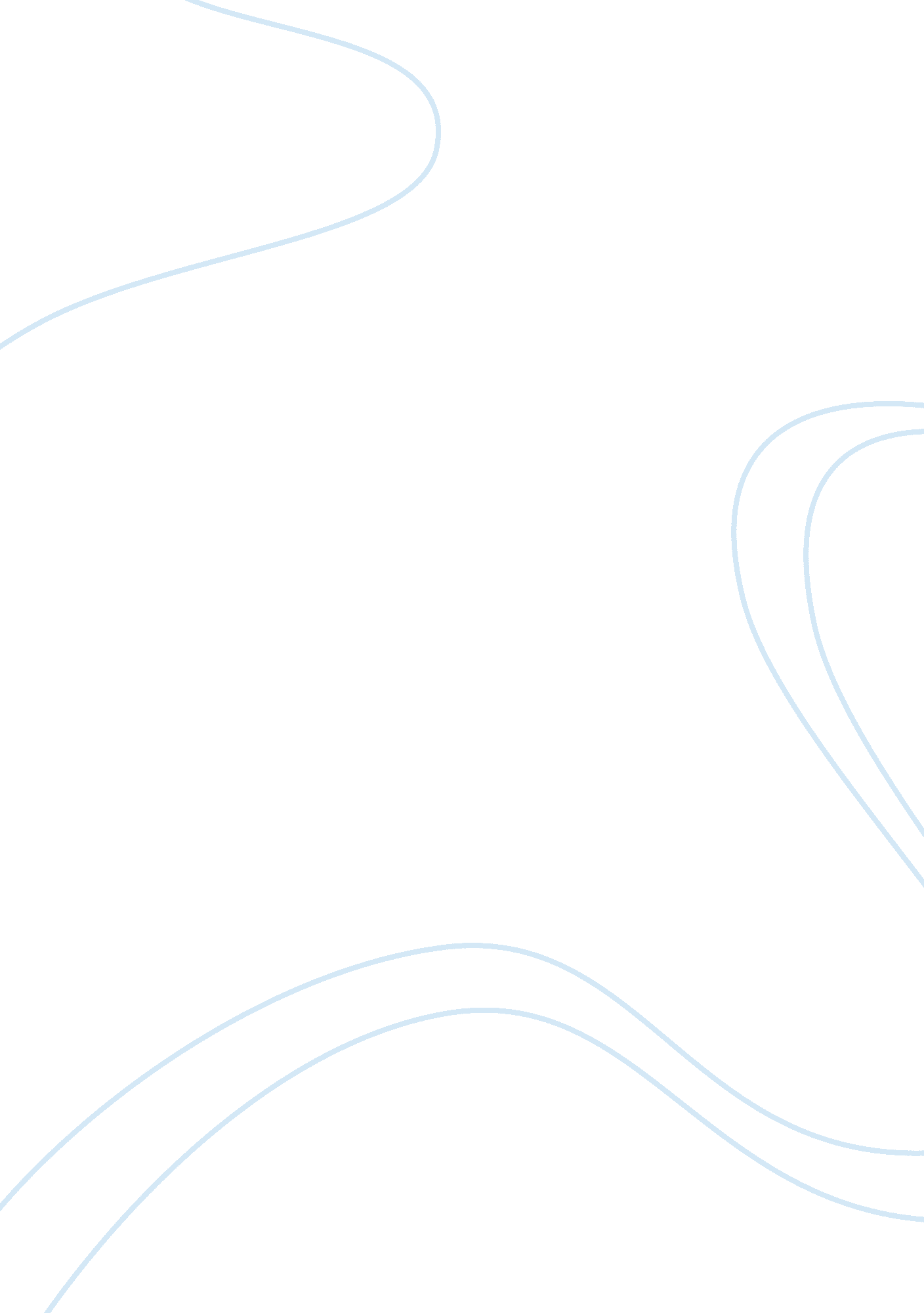 Epa response essayEnvironment, Climate Change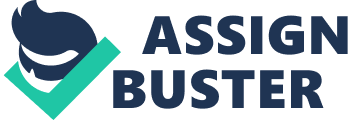 Environmental pollution is one of the greatest issues facing the world today and as the years ass, this issue will become more threatening. The subject of his paper is to discuss environmental pollution as an issue, preventing pollution in everyday life, and effectively spreading awareness of chemical safety. Environmental Pollution as an Issue in the Home and Workplace According to Pollution Articles (2009), environmental pollution is, “ The introduction of different harmful pollutants into certain environments that makes the environment unhealthy to live in”. Environmental pollution is occurring all across the globe and is especially true with air, water, and noise pollution. Environmental pollution can become an issue in many areas; this includes the home as well as the workplace. This is because environmental pollution presents grave danger not only to the environment, but also to humanity and can cause illnesses and even death. Environmental Pollution in the Home In the home, humans come in contact with many environmental contaminants. This can include cleaning products, pesticides, cigarette smoke, and lead found in lead-based paints. In fact, Dry. Allison Davis (2007), a clinical instructor and environmental health risk assessor, asserts that, “ Lead-based mint presents a risk when it is peeling or chipped, or when remodeling activities, such as sanding are done without proper precautions”. Exposure to lead-based paints could prove harmful to both adults and children due to lead poisoning. Environmental Pollution in the Workplace In the workplace, humans are also exposed to environmental pollution. This could be either through chemical pollutants, noise pollution, or even the burning and decomposing of certain materials. Workplace pollution simply means that there are polluting materials present that can affect the job reference as well as health Of an employee. This can occur by breathing in polluted air, coming in contact with toxic or even corrosive materials, or by ingestion of toxic chemicals. For example, when firefighters are exposed to plastics burning at high temperatures, fine particulates of degraded polymers are produced that may have toxic chemicals absorbed in them. Fires involving plastics have led to an increase in cancer rates. These release laity enzymes in the lung to cause massive tissue damage and edema” (Philip, 2013). The Prevention of Environmental Pollution in Everyday Life When it comes to the protection of the environment, each and every individual has a part or significant role. It all begins with the examination of homes, environments, and communities in daily routines. At home, individuals can start by reducing the amount of household hazardous waste generated. This is because leftover household hazardous wastes contains toxic, corrosive, ignitable, and maybe even reactive ingredients that require special care during disposal. Improper disposal, such as pouring paints or solvents down drains, can pose serious environmental threats as well as hearts to humanity. Also, individuals can prevent pollution by properly maintaining or even investing in cleaner vehicles. Gasoline vehicles produce greenhouse gases that are released into the atmosphere and eventually lead to climate change. Investing in cleaner vehicles will aid in reducing emissions, greenhouse gases, and even the nation’s dependency on foreign oil. Chemical Safety Awareness The safety of this planet should be of great concern to all humanity. This is why is very important to spread awareness of the toxic chemicals that endanger families as well as the planet. Chemical safety awareness is something that should be spread not in homes, communities, and also in the workplace. One effective method in spreading chemical safety awareness is through face-to-face communication. This could be within groups, oral presentations, and even workshops. Chemical awareness safety can also be spread through media. This can include television and radio and newspapers and magazines. One other effective method in spreading awareness Of chemical safety is through printed materials. Conclusion One of the most significant issues facing the world today is environmental elution. This threat is also increasing as the years pass. Environmental pollution can have significant impacts on homes as well as the workplace and humans can come in contact with environmental contaminants in either of these. It is the responsibility of each and every individual to prevent environmental pollution in everyday activities. Prevention can be from reducing household hazardous waste to reducing greenhouse gases by investing in cleaner vehicles. Chemical safety is also an important issue and spreading awareness of chemical safety is essential. 